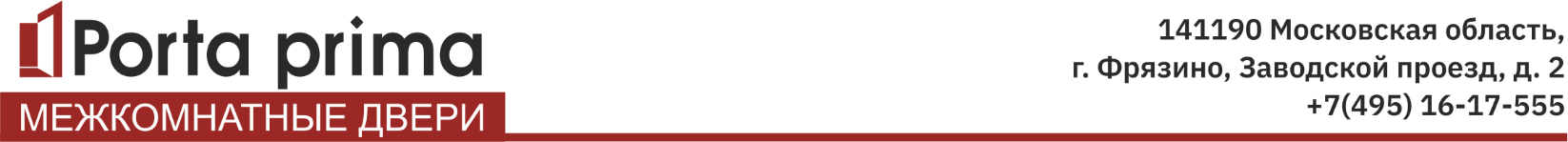 Рекомендовано Технологической и Монтажной службами. ТРЕБОВАНИЯ К ПРОЕМАМ ДЛЯ СИСТЕМЫ ПЕНАЛ.Информация по полотнам.Полотна для системы Пенал изготавливаются по стандартной технологии во всех видах облицовки.Для установки в Пенал может быть использовано любое полотно из ассортимента, которое может быть раздвижным (за исключением моделей Porta Classic Lux с выступающим багетом).Размеры полотен.     Ширина полотен для установки в кассету Пенал строго 600, 700, 800, 900мм, нестандартные полотна по ширине не устанавливаются.    Максимальная высота полотен для установки в кассету Пенал 2600 мм, минимальная высота -        2000 мм.Требования к проему.Проем должен быть сформирован (т.е. иметь четкие размеры: высоту, ширину и толщину)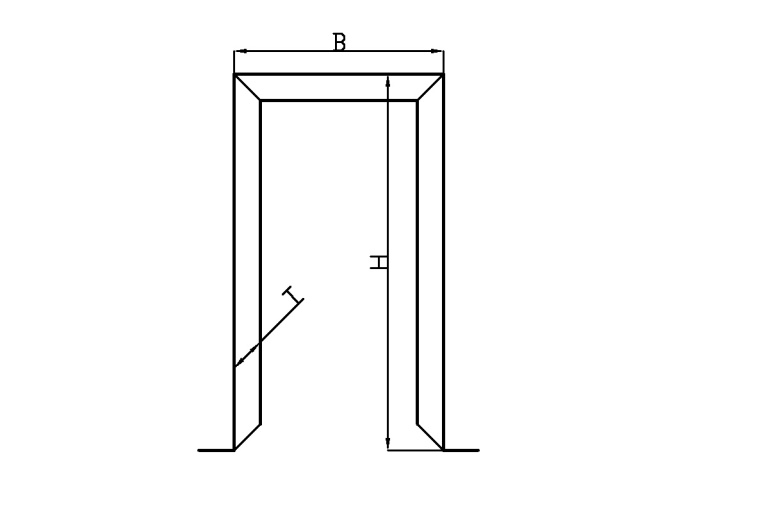 Верхняя часть проема и пол должны быть параллельны и горизонтальны. Допускается не параллельность не более 5 мм в зоне дверного проема. 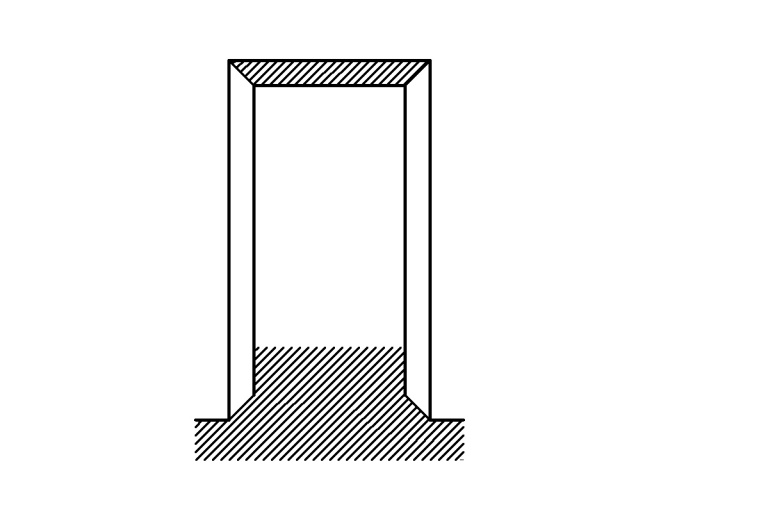 Боковые стороны проема должны быть параллельны и вертикальны (отклонение не более 5 мм на 1000 мм высоты).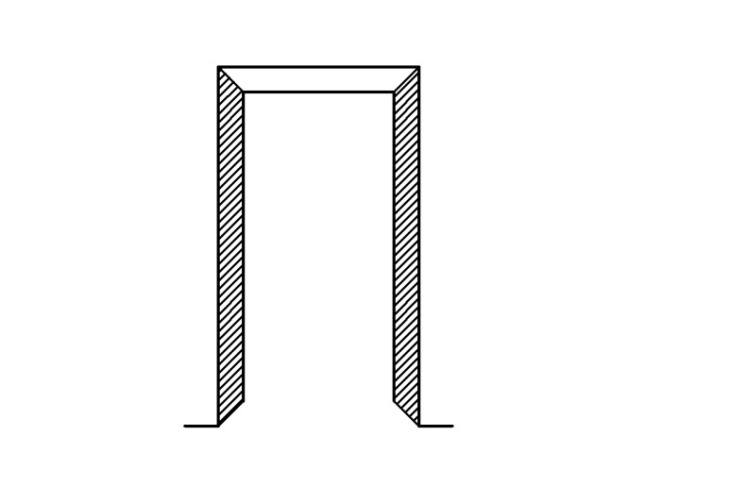 Стены вокруг проема должны составлять единую плоскость, отклонение плоскостности может составлять не более 10 мм на проем.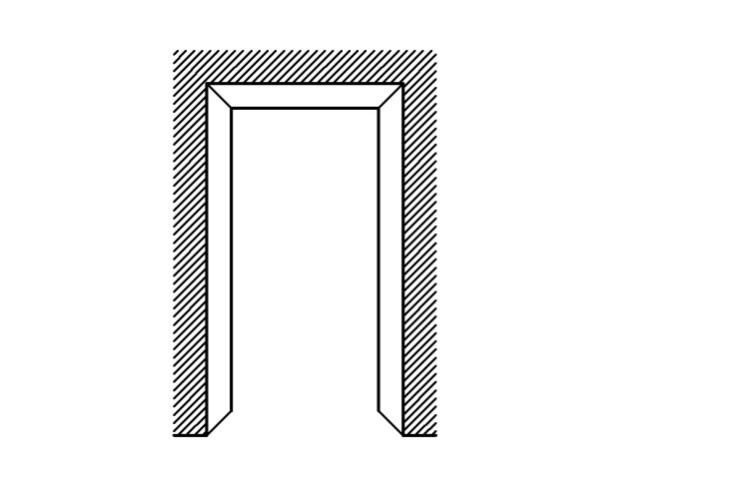 Проем не должен иметь сужений, т.е. его размеры по обеим сторонам стены могут различаться не более чем на 5 мм на сторону.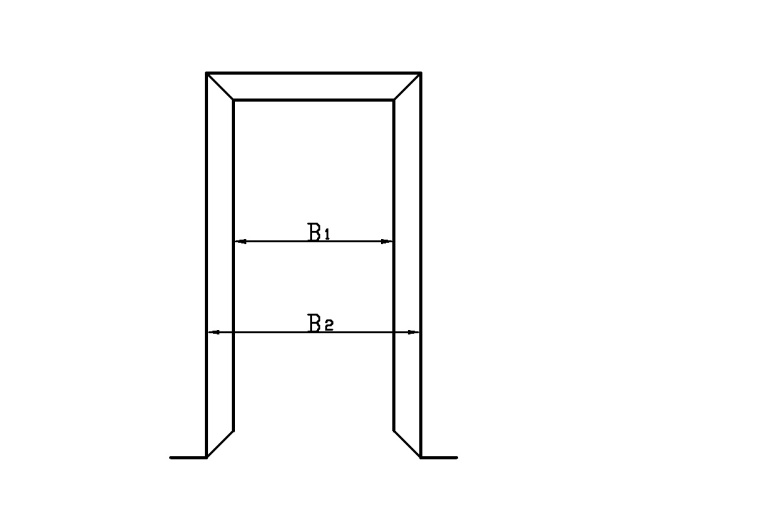 Особенности установки. 1.  Кассета Пенала устанавливается монтажной бригадой Фабрики в предварительно подготовленный  силами клиента проем. Проем под установку кассеты формируется из стандартного профиля для гипсокартона шириной 75 или 100 мм, или другого конструкционного материала.       Кассета Пенала при установке в сформированный проем повторяет его геометрию (вертикальность, горизонтальность), поэтому несоответствие проема вышеуказанным требованиям может привести к монтажу с отклонениями от утвержденных ТУ или к полной невозможности его осуществления. 2. По периметру проема (в обязательном порядке для конструкции из профиля для гипсокартона) должен быть заложен брус из сухой древесины размером не менее 40х50 мм. Брус устанавливается силами клиента или монтажной бригадой (перед зашивкой проема гипсокартоном). 3. Монтаж кассеты Пенала производится на чистовое напольное покрытие.  При отсутствии чистовых полов в зоне монтажа кассеты силами клиента устанавливаются "маяки" по высоте планируемого чистого пола. В этом случае монтаж кассеты Пенала производится на выставленные "маяки".4.  Для монтажа полотен применяются кассеты Unico (для одностворчатых полотен) и Unico Double (для двустворчатых полотен).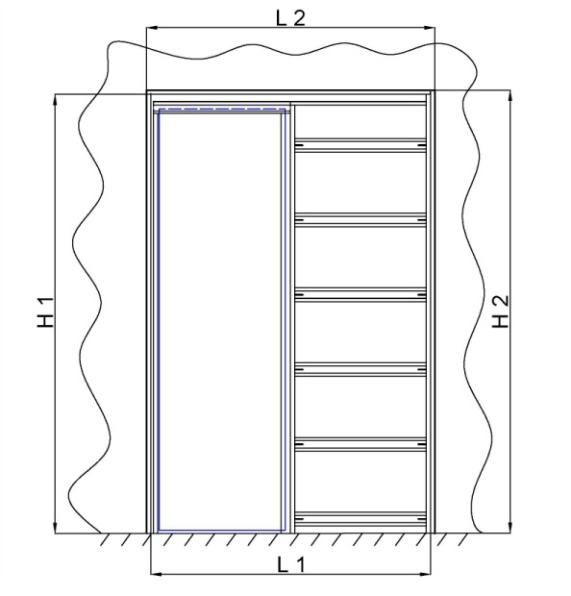 Кассета для одностворчатых полотен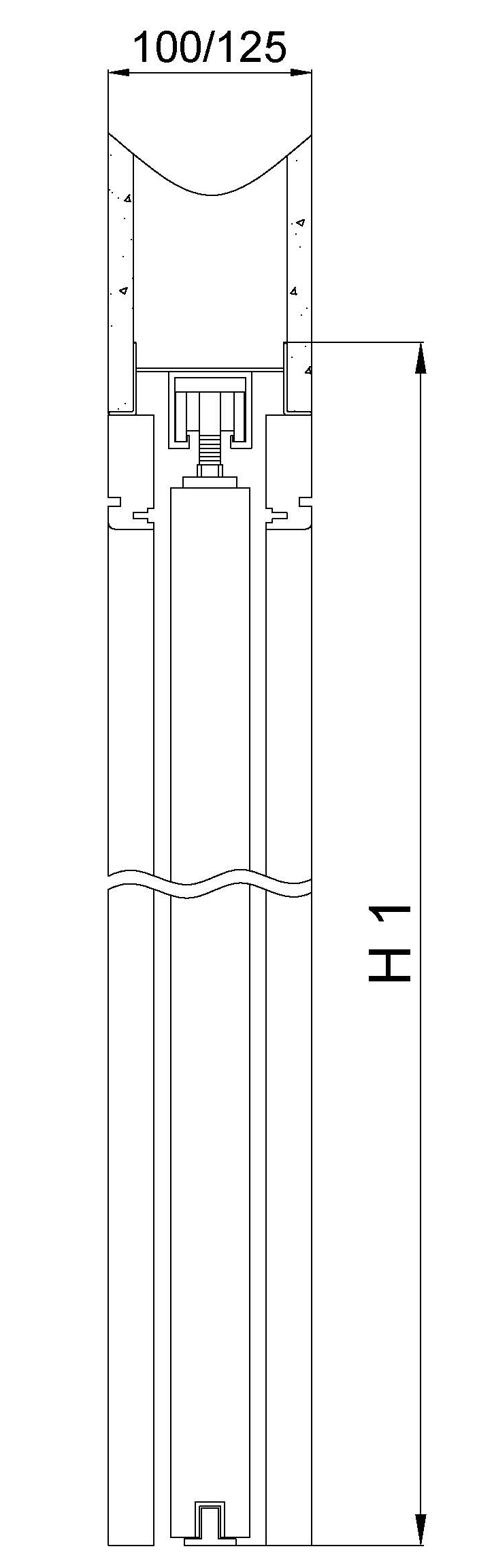 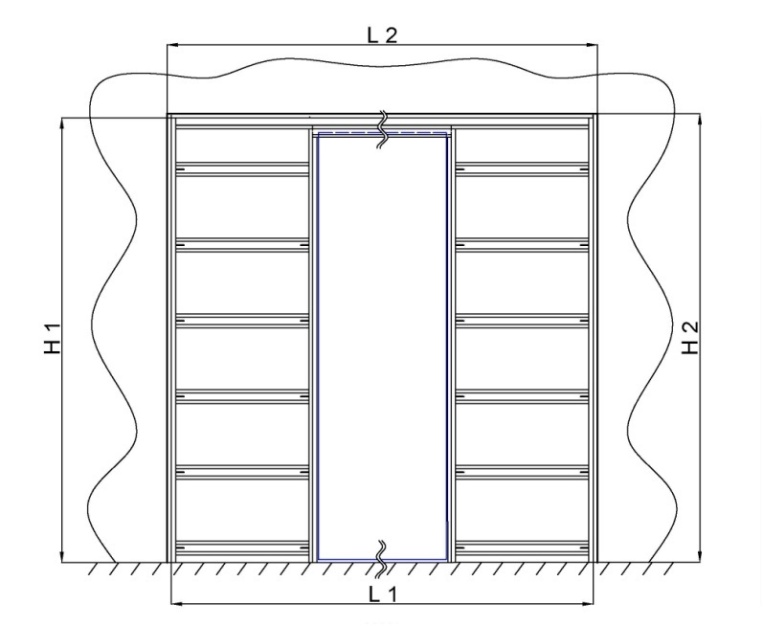 Кассета для двустворчатых полотен     Для полотен высотой 2000 мм заказываются стандартные кассеты высотой "2000 мм", для полотен высотой свыше 2000 до 2100 мм заказываются стандартные кассеты высотой "2100 мм", для полотен высотой свыше 2100 до 2530 мм заказываются стандартные кассеты высотой "2600 мм".       Кассета стандартной высоты на производстве укорачивается до необходимого размера в соответствии с высотой полотен.5.  Варианты установки кассеты ПеналаВариант 1    "Перегородка"     Кассета Пенала устанавливается в подготовленный  проем с размерами согласно Таблицы 1.	Чистовая толщина стены проема после облицовки должна быть 100 или 125 мм.Размеры проемов и кассет для полотен высотой 2000 мм                                                                                                                        Таблица 1    Рекомендуемый размер проема по высоте увеличивается пропорционально увеличению высоты полотен. Вариант 2   "К существующей стене"     При толщине стены свыше 125 мм возможна установка кассеты к существующей стене.  Размеры кассет остаются согласно Таблицы 1.      При наличии в стене проема, к которому устанавливается кассета, его минимальные размеры должны соответствовать данным, указанным в Таблице 2.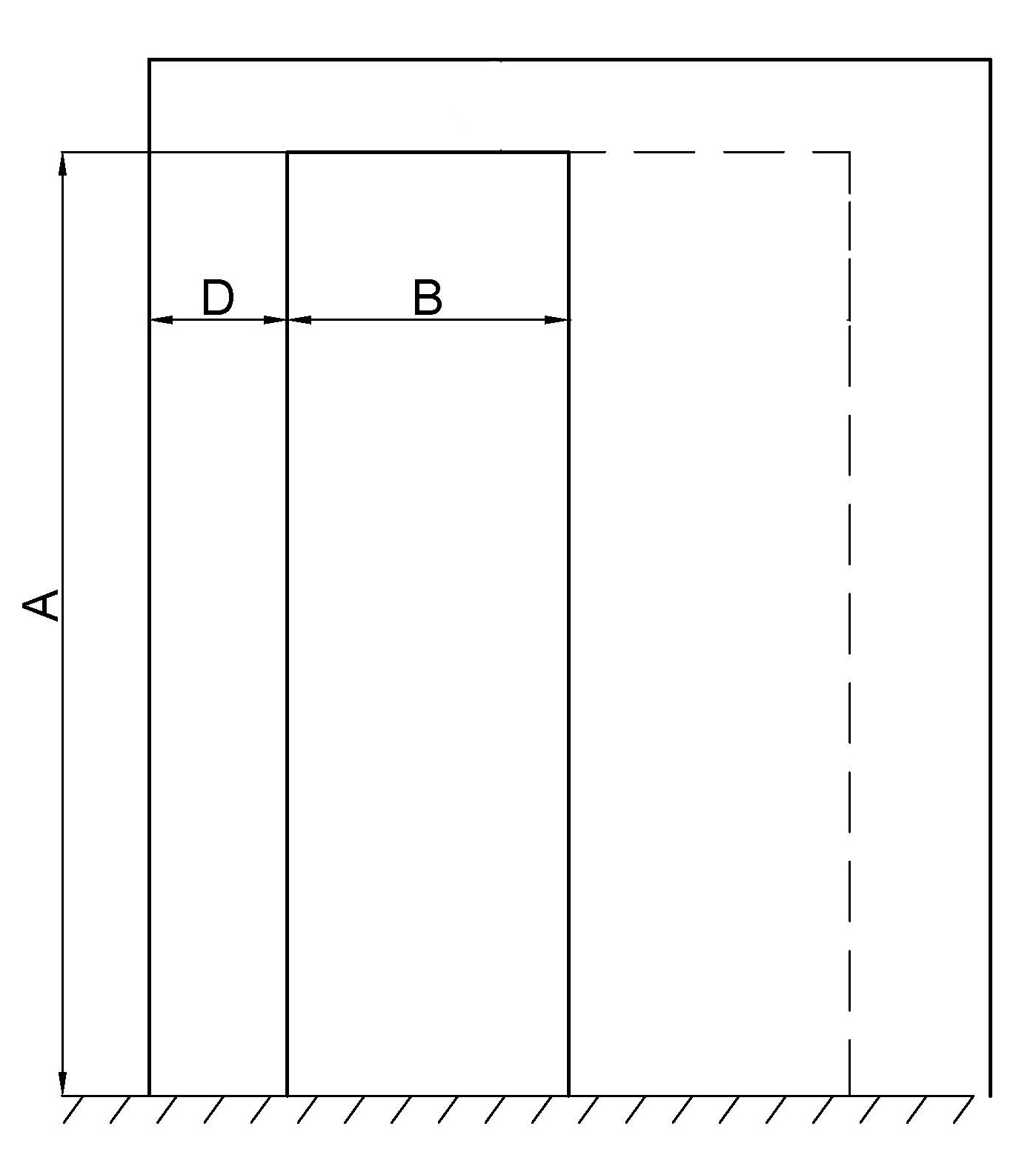                                                                                                                                                        Существующая стена	     Кассета ПеналаПроем в стенеМинимальные размеры проема для полотен высотой 2000 мм                                                                            Таблица 2     Минимальный размер проема по высоте увеличивается пропорционально увеличению высоты полотен.      Размер D - от края проема до угла (до перпендикулярной стены) должен быть не менее 80 мм.     Внимание! При зашивке проема листы гипсокартона крепить к кассете Пенала исключительно на саморезы 3,5х19 мм во избежание порчи полотна при последующей установке.Размер  
полотна, мм Размер кассеты, ммРазмер кассеты, ммРекомендуемый размер проема, ммРекомендуемый размер проема, ммТолщина
 кассеты, ммРазмер  
полотна, мм Ширина,
L 1Высота,
 H 1Ширина,
L 2Высота, 
H 2Толщина
 кассеты, мм600х20001301209013202100100 мм700х20001501209015202100100 мм800х20001701209017202100100 мм900х20001901209019202100100 мм600+600х20002520209025402100100 мм700+700х20002920209029402100100 мм800+800х20003320209033402100100 мм900+900х20003720209037402100100 ммМинимальный  размер проема, ммМинимальный  размер проема, ммРазмер  
полотна, мм Размер кассеты, ммРазмер кассеты, ммШирина,
ВВысота, 
АРазмер  
полотна, мм Ширина,
L 1Высота,
 H 16502020600х2000130120857502020700х2000150120858502020800х2000170120859502020900х20001901208512502020600+600х20002520208514502020700+700х20002920208516502020800+800х20003320208518502020900+900х200037202085